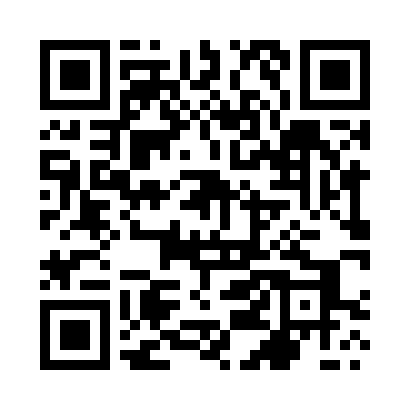 Prayer times for Zaleszany, PolandWed 1 May 2024 - Fri 31 May 2024High Latitude Method: Angle Based RulePrayer Calculation Method: Muslim World LeagueAsar Calculation Method: HanafiPrayer times provided by https://www.salahtimes.comDateDayFajrSunriseDhuhrAsrMaghribIsha1Wed2:094:5112:215:307:5310:222Thu2:094:4912:215:317:5510:263Fri2:084:4712:215:327:5610:274Sat2:074:4512:215:337:5810:275Sun2:064:4312:215:348:0010:286Mon2:054:4112:215:358:0210:297Tue2:044:3912:215:368:0310:298Wed2:044:3712:215:378:0510:309Thu2:034:3612:215:388:0710:3110Fri2:024:3412:215:398:0810:3211Sat2:024:3212:215:408:1010:3212Sun2:014:3112:215:418:1210:3313Mon2:004:2912:215:428:1310:3414Tue2:004:2712:215:438:1510:3415Wed1:594:2612:215:448:1710:3516Thu1:584:2412:215:458:1810:3617Fri1:584:2312:215:468:2010:3618Sat1:574:2112:215:478:2110:3719Sun1:574:2012:215:488:2310:3820Mon1:564:1812:215:498:2410:3921Tue1:564:1712:215:508:2610:3922Wed1:554:1612:215:518:2710:4023Thu1:554:1412:215:518:2910:4124Fri1:544:1312:215:528:3010:4125Sat1:544:1212:215:538:3110:4226Sun1:534:1112:215:548:3310:4327Mon1:534:1012:225:558:3410:4328Tue1:534:0812:225:558:3510:4429Wed1:524:0712:225:568:3710:4430Thu1:524:0712:225:578:3810:4531Fri1:524:0612:225:588:3910:46